Муниципальное дошкольное образовательное учреждение«Детский сад № 18 «Росинка» с. ФилимоновоКонспект открытого занятия «Весенняя фантазия»на районное методическое объединениепо дополнительной  общеразвивающей программехудожественно-эстетической направленности «Талантливые ручки»Подготовила и провела: воспитатель Л.И. Звездина2021 г. Цель:  Познакомить воспитанников  с техникой  горячего фоамирана посредством изготовления весенней композиции. Задачи:Образовательные: - Расширить и обобщить знания детей о фоамиране, его свойствах.    Познакомить с техникой горячего фоамирана-Закрепить навыки склеивания деталей цветов из фоамирана- Совершенствовать навык работы с шаблонами, ножницами.- Подвести детей к пониманию необходимости соблюдать меры предосторожности.	Развивающие:- Развивать речь детей.-развивать мелкую моторику рук, глазомер;-развивать творческие способности, фантазию, воображение. - Следить за сменой статического положения.Воспитательные:- Воспитывать у детей интерес к аппликации;- Воспитывать чувства удовлетворения, радости от проделанной работы.Методические приемы: словесные, наглядные, наблюдение.Предварительная работа: изготовление рамок для композиции, беседа о свойствах фоамирана, изготовление деталей цветов из фома по шаблону, Оборудование:  Сундучок Талантошки, рамка  для  картины, шаблоны для творчества, заготовки  деталей цветов из фоамирана на каждого ребенка, утюгАктивизация словаря:  фом, пористая резина, вспененная резина, искусственная замша.Инструменты и материалы: фоамиран; ножницы; шаблон  листьев; двусторонний скотч, зубочистка (для перевода шаблона на основу); влажные салфетки, 1.Организационный момент.(Дети входят в группу, звучит музыка).Педагог: К нам сегодня приехали гости. Давайте поздороваемся Доброе утро!Здравствуйте, гости!Мы рады встречеРебята, я предлагаю пройти в мастерскую, где наш друг Талантошка, уже приготовил сюрприз.Интересно, что же сегодня будут мастерить ваши талантливые ручки? Давайте посмотрим, вам интересно? Посмотрите, это рамка, которую мы делали с вами прошлый раз.  Присаживайтесь и открывайте свои коробочки. (Дети рассматривают содержимое  коробочки)Основная  частьПедагог: Скажите мне, из чего сделаны цветы, как называется материал, с которым мы уже знакомы?Дети: ФоамиранПедагог: А как его называют по- другому?Дети: ФомПедагог: Правильно. Фоамиран (сокр. фом, фоам от англ. foam [fum] — пена) — уникальный по своим свойствам материал, в просторечии также называют: пористая резина, вспененная резина, искусственная замша.Чем же необыкновенен  фоамиран?Дети:- Легко моется    -Не впитывает воду          -Хорошо держит форму          -Легко растягивается    -Легко режется    -Без острых краев    -Просто делать аппликации    -На нем можно рисовать          -Большое разнообразие оттенков и цветов          -Не выгораетПедагог: Молодцы! Совершенно верно. Что же ещё  лежит в коробке?Дети: двусторонний скотчПедагог: Для чего нам нужен скотч? Дети: чтобы приклеить (склеить) деталиДети: Еще лежат в коробочке ножницыПедагог: Давайте вспомним технику безопасности при работе с ножницами.1. Не держи ножницы концами вверх.2. Не режь ножницами на ходу.3. Не подходи к товарищу во время резания.4. Не оставляй ножницы в открытом виде.5. Передавай ножницы только в закрытом виде кольцами вперед.6. Клади ножницы на стол так, чтобы они не свешивались за край стола.Педагог: Смотрите, здесь готовые цветы, интересно как они сделаны?Ничего не понятно. Давайте, посмотрим, что же у меня в сундучке, может там подсказка. Фом, ножницы, скотч, а ещё лежит утюг. А зачем нам утюг, странно (письмо от Талантошки в картинках) Оказывается, что фоамиран не только режется ножницами, но и его можно нагреть и предать форму с помощью утюга. А скажите, почему у меня лежит утюг, а не у Влада, Маши или Даны? Детям можно пользоваться утюгом?(ответы детей)Техника безопасности при работе с утюгом:Будьте внимательны! Утюг разогревается до очень высокой температуры, поэтому работать нужно только взрослым, (или в присутствии), чтобы случайно не обжечься.Практическая часть.Педагог: Давайте попробуем нагреть цветочки, которые вы сделали прошлый раз.(Пример) Вот мы с вами рассмотрели все содержимое коробочки, попробовали нагреть фоамиран, а что мы можем из всего этого материала смастерить? Дети: Картину «Весенняя фантазия»Ну, что вы готовы пофантазировать, а ваши ручки готовы к работе?Пальчиковая гимнастикаРаспускается цветок (Из сжатого кулачка поочередно появляются пальцы)Наши нежные цветочки распускают лепесточки,Ветерок немного дышитЛепестки колышет. Наши нежные цветочкиЗакрывают лепесточки. Они тихо засыпаютИ головкою качают. (Движения по тексту)Педагог: (Работа с двусторонним скотчем) Какие красивые у вас цветы. Нам не хватает первых весенних листочков. Давайте сделаем листья из фома. Накладываем шаблоны листиков на фоамиран и обводим его с помощью зубочистки.  Аккуратно вырезаем заготовки.  Начинаем собирать цветок. С помощью двустороннего скотча склеиваем лепестки.  К середине маленького цветка приклеиваем бусинку.Педагог: Ребята, какие красивые цветы у вас получаются. Я предлагаю вам  вдохнуть в нашу композицию Веселое, радостное, солнечное настроение. А что же нам поможет, конечно  веселая музыка. Физминутка ( звучит песня «Выглянуло солнышко из-за серых туч…»Дети выполняют движения по тексту)Педагог: Весна приносит с собой жизнь, движение, что- то новое. Она приносит с собой первые запахи, радует нас своими красками. Весна это свет, радость, счастье, надежда на лучшее. Весна – пора обновлений.Давайте создадим весеннее настроение,  и каждый  составит  из цветов свою композицию.(Дети выполняют)Рефлексия:Педагог: Какая замечательная, нежная, весенняя композиция получилась у каждого из вас. Она у каждого разная, со своим настроением. А какое настроение у вас? Ответы детей: Хорошее, весеннееПедагог: Вам понравилась сегодняшняя встреча, а что вам особенно понравилось? Что нового вы узнали о фоме.  (Ребёнок (Влад) говорит педагогу  по секрету, и предлагает подарить эти картинки гостям)Замечательное предложение. Цветы, сделанные собственными руками, будут дарить тепло ваших рук и подарят отличное настроение окружающим.  Весеннего цветущего настроения Вам!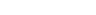 